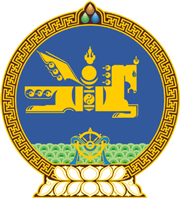 МОНГОЛ УЛСЫН ХУУЛЬ2022 оны 11 сарын 04 өдөр                                                                  Төрийн ордон, Улаанбаатар хот МӨНГӨН ЗЭЭЛИЙН ҮЙЛ АЖИЛЛАГААГ     ЗОХИЦУУЛАХ ТУХАЙ ХУУЛИЙГ ДАГАЖ     МӨРДӨХ ЖУРМЫН ТУХАЙ1 дүгээр зүйл.Мөнгөн зээлийн үйл ажиллагааг зохицуулах тухай хууль хүчин төгөлдөр болохоос өмнө эрх бүхий байгууллагатай гэрээ байгуулан үйл ажиллагаа явуулж байгаа барьцаалан зээлдүүлэх газрын гүйцэтгэх удирдлага, менежер нь уг  хууль хүчин төгөлдөр болсноос хойш 1 жилийн дотор мөнгөн зээлийн үйл ажиллагааны журмын талаарх сургалтад үнэ төлбөргүй хамрагдана. 2 дугаар зүйл.Энэ хуулийг Мөнгөн зээлийн үйл ажиллагааг зохицуулах тухай хууль хүчин төгөлдөр болсон өдрөөс эхлэн дагаж мөрдөнө. 	МОНГОЛ УЛСЫН 	ИХ ХУРЛЫН ДАРГА 				Г.ЗАНДАНШАТАР